БекітемінМектеп директоры:__________Нуралиева Ж«      »               2015 ж                     6 сынып                              Байсенгирова А.КЭкономика Күні  04.03.2015 жылСабақСабақСабақтың тақырыбыКәсіпкерлік Кәсіпкерлік Кәсіпкерлік Мақсаты Кәсіпкерлік туралы түсінік беру.   Кәсіпкерліктің түрлері, кәсіпкерге тән қасиеттер туралы, кәсіпкерлік мақсатына жету жолындағы қиыншылықтар мен табыстарға қол жеткізуге болатындығы арқылы оқушыларды алға қойған мақсатқа жетуге тәрбиелеу. Кәсіпкерлік туралы түсінік беру.   Кәсіпкерліктің түрлері, кәсіпкерге тән қасиеттер туралы, кәсіпкерлік мақсатына жету жолындағы қиыншылықтар мен табыстарға қол жеткізуге болатындығы арқылы оқушыларды алға қойған мақсатқа жетуге тәрбиелеу. Кәсіпкерлік туралы түсінік беру.   Кәсіпкерліктің түрлері, кәсіпкерге тән қасиеттер туралы, кәсіпкерлік мақсатына жету жолындағы қиыншылықтар мен табыстарға қол жеткізуге болатындығы арқылы оқушыларды алға қойған мақсатқа жетуге тәрбиелеу.Жұмыс нәтижесіКәсіпкер, кәсіпкерліктің түрлері  жайында жаңа түсініктер қалыптасады, өмірмен байланыстыра біледі.Кәсіпкер, кәсіпкерліктің түрлері  жайында жаңа түсініктер қалыптасады, өмірмен байланыстыра біледі.Кәсіпкер, кәсіпкерліктің түрлері  жайында жаңа түсініктер қалыптасады, өмірмен байланыстыра біледі.СілтемеҚ.Ж.  Ағанина, С. Сатыбалдин, Т. Ермекова, Ш. Кененбаева, А. Подмазенко, Ж. Қасымова, Т. Байкенов  Экономикалық білім негіздері. Оқулық 2000 жҚ.Ж.  Ағанина, С. Сатыбалдин, Т. Ермекова, Ш. Кененбаева, А. Подмазенко, Ж. Қасымова, Т. Байкенов  Экономикалық білім негіздері. Оқулық 2000 жҚ.Ж.  Ағанина, С. Сатыбалдин, Т. Ермекова, Ш. Кененбаева, А. Подмазенко, Ж. Қасымова, Т. Байкенов  Экономикалық білім негіздері. Оқулық 2000 жӘдістер мен тәсілдерДиалогты оқыту; Сыни оқыту; АКТ-ны қолдану; Жас ерекшеліктеріне сәйкес оқыту. тұрғыдан ойлауға үйрету; Оқуды және оқыту үшін бағалау; Талантты және дарынды балалардыДиалогты оқыту; Сыни оқыту; АКТ-ны қолдану; Жас ерекшеліктеріне сәйкес оқыту. тұрғыдан ойлауға үйрету; Оқуды және оқыту үшін бағалау; Талантты және дарынды балалардыДиалогты оқыту; Сыни оқыту; АКТ-ны қолдану; Жас ерекшеліктеріне сәйкес оқыту. тұрғыдан ойлауға үйрету; Оқуды және оқыту үшін бағалау; Талантты және дарынды балалардыРесурстарПостер, түсті қағаз, маркерлер, дидактикалық таратпа  материалдар,  желім, қайшы, стикерПостер, түсті қағаз, маркерлер, дидактикалық таратпа  материалдар,  желім, қайшы, стикерПостер, түсті қағаз, маркерлер, дидактикалық таратпа  материалдар,  желім, қайшы, стикерСабақтың өтілетін уақыты45 минут45 минут45 минутСабақ жоспарыҰйымдастыру:  топқа бөлу, мақсат қоюСабақ барысы:  Блум таксономиясы бойыншаРефлексияҮйге тапсырмаҰйымдастыру:  топқа бөлу, мақсат қоюСабақ барысы:  Блум таксономиясы бойыншаРефлексияҮйге тапсырмаҰйымдастыру:  топқа бөлу, мақсат қоюСабақ барысы:  Блум таксономиясы бойыншаРефлексияҮйге тапсырмаҮйге тапсырма5.1 Кәсіпкерлік5.1 Кәсіпкерлік5.1 КәсіпкерлікМұғалім әрекетіМұғалім әрекетіМұғалім әрекетіОқушы әрекетіОқушылар 2 топқа бөлінеді.Сергіту сәті. 	«Сауда белгісін»  қорғайды.Мұғалім әр тапсырманы теңгемен бағалайды.Үй тапсырмасын сұрау. Деңгейлік тапсырмалар.1. Пайданың формуласы қандай?  (Т-Ш =П)2. Пайда неге байланысты? (Шығынға байланысты болады)3. Пайда дегеніміз не? (табыс пен шығындардың айырмашылығы)4. Қандай өндіріс шығындарын білесің? (жұмыскерлерге жалақы төлеу, шикізат сатып алады, электр қуатын төлеу керек, аренда, жер учаскесінің төлемін жасау )5. Егер шығындар табыстан артық болса?  .(фирма зиян шегеді)6. Фирманың басты мақсаты не?  (көбірек пайда табу)7. Пайданы  тағы қалай атауға болады? (Таза табыс)8. Фирмалардың пайдасы әр түрлі болады. Неліктен?  (шикізатты арзан бағамен сатып алу есебінен, өндірісті жақсы ұйымдастыру есебінен, жаңа технологияларды пайдалану есебінен)9. Егер табыстар шығыннан артық болса, онда.... (фирма пайдаға шығады)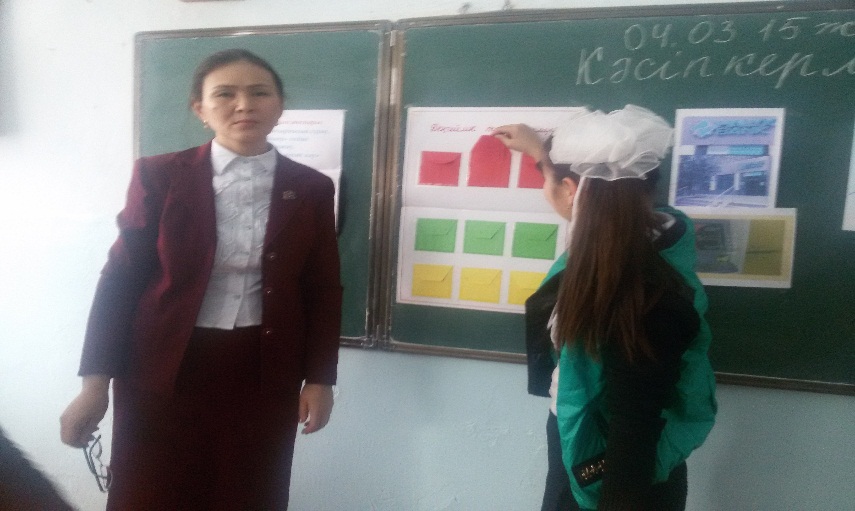 Оқушылар 2 топқа бөлінеді.Сергіту сәті. 	«Сауда белгісін»  қорғайды.Мұғалім әр тапсырманы теңгемен бағалайды.Үй тапсырмасын сұрау. Деңгейлік тапсырмалар.1. Пайданың формуласы қандай?  (Т-Ш =П)2. Пайда неге байланысты? (Шығынға байланысты болады)3. Пайда дегеніміз не? (табыс пен шығындардың айырмашылығы)4. Қандай өндіріс шығындарын білесің? (жұмыскерлерге жалақы төлеу, шикізат сатып алады, электр қуатын төлеу керек, аренда, жер учаскесінің төлемін жасау )5. Егер шығындар табыстан артық болса?  .(фирма зиян шегеді)6. Фирманың басты мақсаты не?  (көбірек пайда табу)7. Пайданы  тағы қалай атауға болады? (Таза табыс)8. Фирмалардың пайдасы әр түрлі болады. Неліктен?  (шикізатты арзан бағамен сатып алу есебінен, өндірісті жақсы ұйымдастыру есебінен, жаңа технологияларды пайдалану есебінен)9. Егер табыстар шығыннан артық болса, онда.... (фирма пайдаға шығады)Оқушылар 2 топқа бөлінеді.Сергіту сәті. 	«Сауда белгісін»  қорғайды.Мұғалім әр тапсырманы теңгемен бағалайды.Үй тапсырмасын сұрау. Деңгейлік тапсырмалар.1. Пайданың формуласы қандай?  (Т-Ш =П)2. Пайда неге байланысты? (Шығынға байланысты болады)3. Пайда дегеніміз не? (табыс пен шығындардың айырмашылығы)4. Қандай өндіріс шығындарын білесің? (жұмыскерлерге жалақы төлеу, шикізат сатып алады, электр қуатын төлеу керек, аренда, жер учаскесінің төлемін жасау )5. Егер шығындар табыстан артық болса?  .(фирма зиян шегеді)6. Фирманың басты мақсаты не?  (көбірек пайда табу)7. Пайданы  тағы қалай атауға болады? (Таза табыс)8. Фирмалардың пайдасы әр түрлі болады. Неліктен?  (шикізатты арзан бағамен сатып алу есебінен, өндірісті жақсы ұйымдастыру есебінен, жаңа технологияларды пайдалану есебінен)9. Егер табыстар шығыннан артық болса, онда.... (фирма пайдаға шығады)І топ «Рахат» кондитерлік фабрикасыЭмблемасы, Ұраны: «Үнемделген уақыт – қалтадағы артылып қалған ақшамен тең»ІІ топ  «Баян сұлу»  кондитерлік фабрикасыЭмблемасы, Ұраны: «Уақыт ақша, ал тиімді жұмсалған уақыт- көп ақша»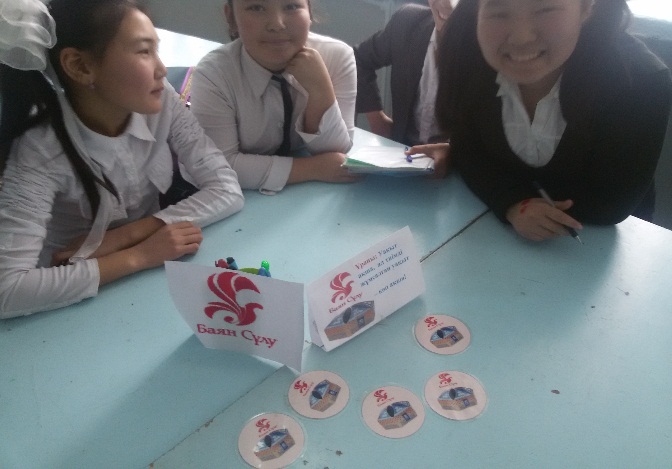 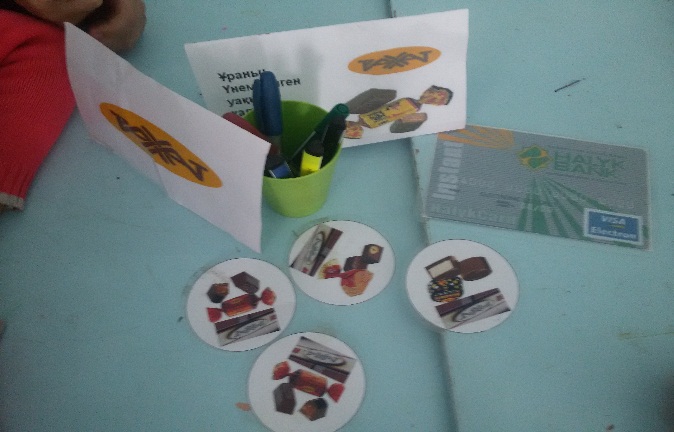 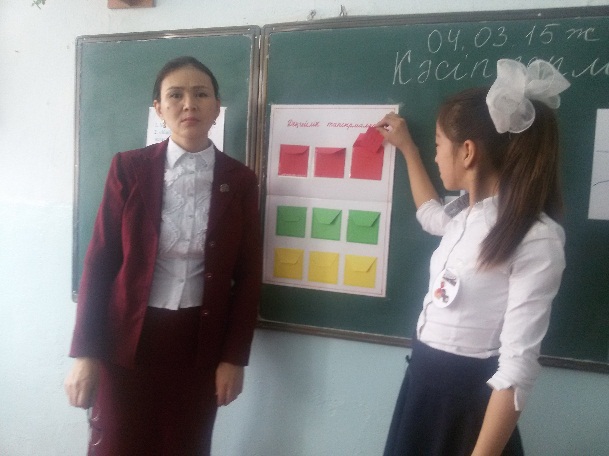 «Кәсіпкер» сөзіне кластерНарықта бәсекеге түседіКәсіпкерлік қызметпен айналысадыТәуекелден қорықпайдыТәуекелге барадыБелсенді ізденісте боладыБарлық жауапкершілікті өз мойнына аладыТәуекелділікке бас тігедіФирмаларды, дүкендерді басқарадыӨз ісін ашқан адамӨз ісін ұйымдастырған адамСауда жасаумен айналысадыЗаңда тиым салынбаған кез келген қызмет түрлерімен айналысады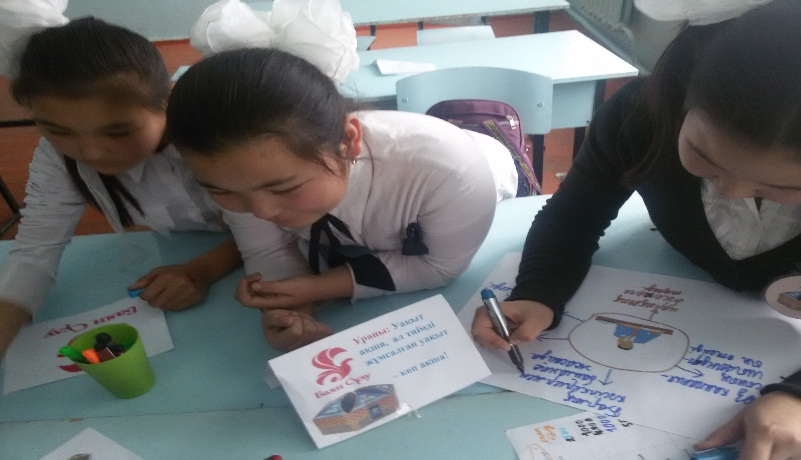 «Кәсіпкер» сөзіне кластерНарықта бәсекеге түседіКәсіпкерлік қызметпен айналысадыТәуекелден қорықпайдыТәуекелге барадыБелсенді ізденісте боладыБарлық жауапкершілікті өз мойнына аладыТәуекелділікке бас тігедіФирмаларды, дүкендерді басқарадыӨз ісін ашқан адамӨз ісін ұйымдастырған адамСауда жасаумен айналысадыЗаңда тиым салынбаған кез келген қызмет түрлерімен айналысады«Кәсіпкер» сөзіне кластерНарықта бәсекеге түседіКәсіпкерлік қызметпен айналысадыТәуекелден қорықпайдыТәуекелге барадыБелсенді ізденісте боладыБарлық жауапкершілікті өз мойнына аладыТәуекелділікке бас тігедіФирмаларды, дүкендерді басқарадыӨз ісін ашқан адамӨз ісін ұйымдастырған адамСауда жасаумен айналысадыЗаңда тиым салынбаған кез келген қызмет түрлерімен айналысадыОқушылар кластер жасайды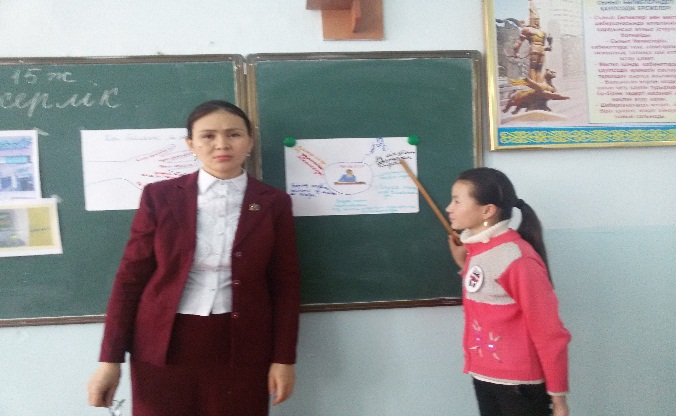 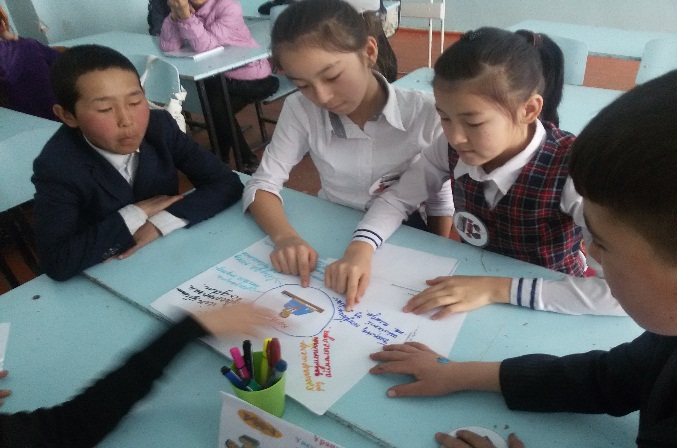 «Банктен несие алу» әдісі. Банктен несиелік карточка арқылы несие алады.  Ол үшін сұрақтарға жауап береді.ҚР Жеке кәсіпкерлік туралы заңы қай жылы шықты? (1992 ж)Кәсіпкерліктің мақсаты не? (Пайда алу)Кез келген адам айналысуға болатын әрекет түрі. (кәсіпкерлік)«Кәсіпкерлік» сөзінің мағынасы не? (іске асыру)«Банктен несие алу» әдісі. Банктен несиелік карточка арқылы несие алады.  Ол үшін сұрақтарға жауап береді.ҚР Жеке кәсіпкерлік туралы заңы қай жылы шықты? (1992 ж)Кәсіпкерліктің мақсаты не? (Пайда алу)Кез келген адам айналысуға болатын әрекет түрі. (кәсіпкерлік)«Кәсіпкерлік» сөзінің мағынасы не? (іске асыру)«Банктен несие алу» әдісі. Банктен несиелік карточка арқылы несие алады.  Ол үшін сұрақтарға жауап береді.ҚР Жеке кәсіпкерлік туралы заңы қай жылы шықты? (1992 ж)Кәсіпкерліктің мақсаты не? (Пайда алу)Кез келген адам айналысуға болатын әрекет түрі. (кәсіпкерлік)«Кәсіпкерлік» сөзінің мағынасы не? (іске асыру)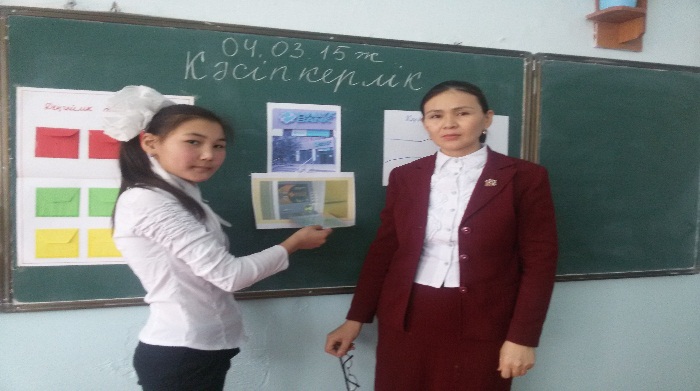 Семантикалық карта. Семантикалық карта. Семантикалық карта. 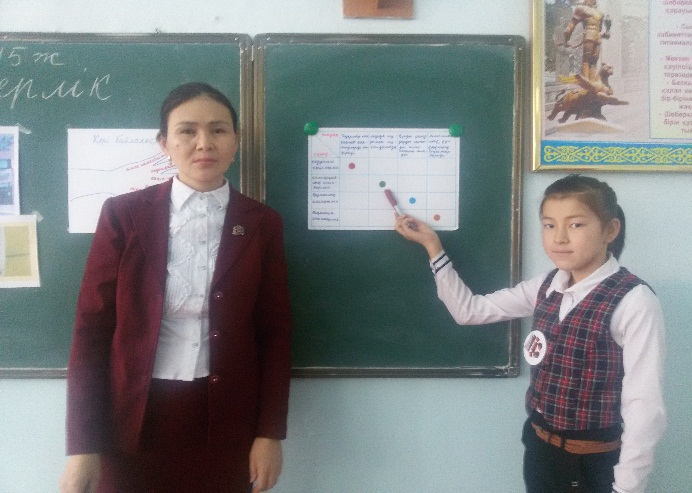 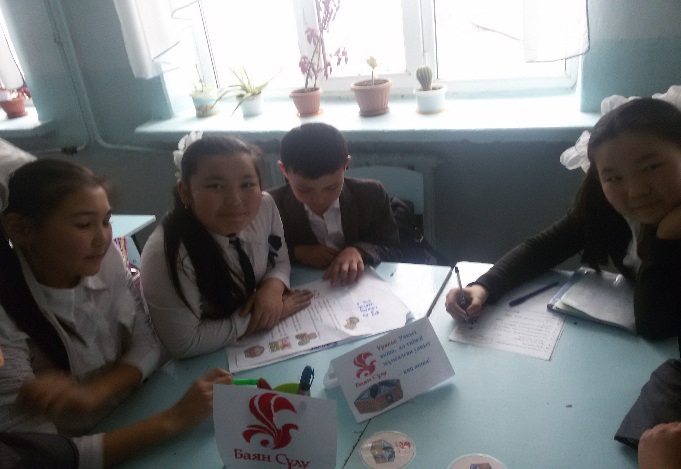 Кәсіпкерге тән қасиеттерАдалдық, яғни серіктестердің өз ара сенімділігі.Жауапкершілік. Нағыз кәсіпкер өз қылығына ақшасымен,  мүлкімен жауапты болады.Сыйластық. Іскерлік қарым-қатынас әдебін сақтау керек.Сабырлылық пен қанағатшылдық. Тиісті шекті сақтау және көре білу, өзінің ырықсыз тілектері мен ұмтылыстарын басқара білу.Мінез-құлық мәдениеті. Іскерлік қарым-қатынастардың ережелерін білу, оны сақтау.Уақытты пайдалана білу. «Уақыт-ақша» деген сөзді бизнесмен өз мәнінде түсінуі керек.Кәсіпкерге жат қасиеттерЖалқаулықЖауапсыздықЗаңға бағынбауАлдау, өтірік айтуБасқаның дүниесін иеленуҚызғаншақтықБәсекелесін жоюға ұмтылуКәсіпкерліктің әдеп ережелерін сақтамайтындарБасқа адамдардың мүддесін ескермеуКәсіпкерге тән қасиеттерАдалдық, яғни серіктестердің өз ара сенімділігі.Жауапкершілік. Нағыз кәсіпкер өз қылығына ақшасымен,  мүлкімен жауапты болады.Сыйластық. Іскерлік қарым-қатынас әдебін сақтау керек.Сабырлылық пен қанағатшылдық. Тиісті шекті сақтау және көре білу, өзінің ырықсыз тілектері мен ұмтылыстарын басқара білу.Мінез-құлық мәдениеті. Іскерлік қарым-қатынастардың ережелерін білу, оны сақтау.Уақытты пайдалана білу. «Уақыт-ақша» деген сөзді бизнесмен өз мәнінде түсінуі керек.Кәсіпкерге жат қасиеттерЖалқаулықЖауапсыздықЗаңға бағынбауАлдау, өтірік айтуБасқаның дүниесін иеленуҚызғаншақтықБәсекелесін жоюға ұмтылуКәсіпкерліктің әдеп ережелерін сақтамайтындарБасқа адамдардың мүддесін ескермеуКәсіпкерге тән қасиеттерАдалдық, яғни серіктестердің өз ара сенімділігі.Жауапкершілік. Нағыз кәсіпкер өз қылығына ақшасымен,  мүлкімен жауапты болады.Сыйластық. Іскерлік қарым-қатынас әдебін сақтау керек.Сабырлылық пен қанағатшылдық. Тиісті шекті сақтау және көре білу, өзінің ырықсыз тілектері мен ұмтылыстарын басқара білу.Мінез-құлық мәдениеті. Іскерлік қарым-қатынастардың ережелерін білу, оны сақтау.Уақытты пайдалана білу. «Уақыт-ақша» деген сөзді бизнесмен өз мәнінде түсінуі керек.Кәсіпкерге жат қасиеттерЖалқаулықЖауапсыздықЗаңға бағынбауАлдау, өтірік айтуБасқаның дүниесін иеленуҚызғаншақтықБәсекелесін жоюға ұмтылуКәсіпкерліктің әдеп ережелерін сақтамайтындарБасқа адамдардың мүддесін ескермеу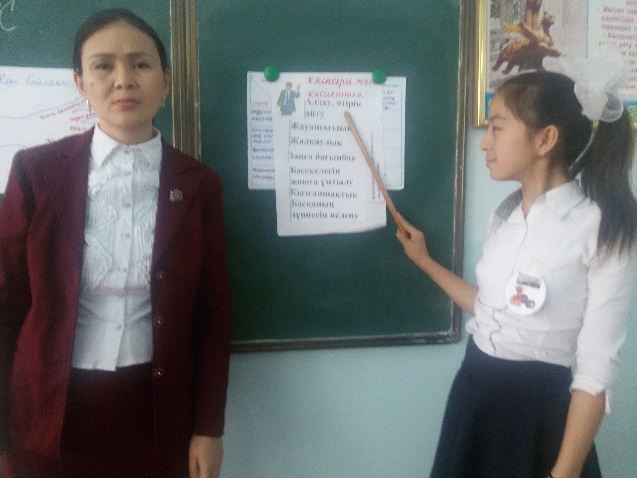 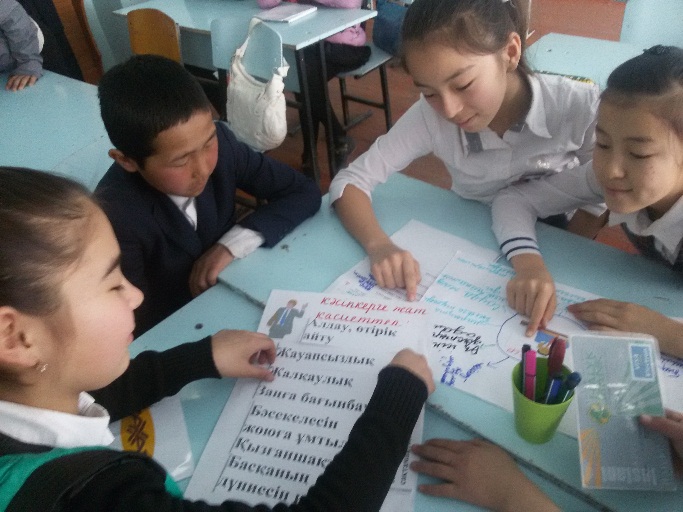 Есеп.Табыс, шығын, пайдаІ топЕсептеп, сіздің «Рахат» фирманыз пайда алған, алмағанын анықтаңыз, егер мыналар белгілі болса:Фирма табысы:Жалпы табысы -150 000 теңгеФирма шығыны:Қызметкерлерге жалақы – 70 000Салық төленді 7000 теңгеКөлік қызметтеріне жұмсалған шығын -8000 теңгеФирма табысы:150000Фирма шығыны:85000Пайда:65000ІІ топЕсептеп, сіздің «Баян сұлу» фирманыз пайда алған, алмағанын анықтаңыз, егер мыналар белгілі болса:Фирма табысы:Печенье сатылды -15000 тенгеСыйлық үшін алынды 500Сыйлық орамасындағы печенье сатылды -2000 тенгеСома:17500Фирма шығыны:Орама материалдары -300  тенгеҚызметкер еңбегінің ақысы -5000 тенгеҰн сатып алу -800Май, сүт, қант сатып алу- 1500Электр энергиясы ақысы -500 тенгеБөлмелерді жинау -1000 тенгеСыйлық орамы -300Сома:Фирма табысы:12500Фирма шығыны:9400Пайда:8100Есеп.Табыс, шығын, пайдаІ топЕсептеп, сіздің «Рахат» фирманыз пайда алған, алмағанын анықтаңыз, егер мыналар белгілі болса:Фирма табысы:Жалпы табысы -150 000 теңгеФирма шығыны:Қызметкерлерге жалақы – 70 000Салық төленді 7000 теңгеКөлік қызметтеріне жұмсалған шығын -8000 теңгеФирма табысы:150000Фирма шығыны:85000Пайда:65000ІІ топЕсептеп, сіздің «Баян сұлу» фирманыз пайда алған, алмағанын анықтаңыз, егер мыналар белгілі болса:Фирма табысы:Печенье сатылды -15000 тенгеСыйлық үшін алынды 500Сыйлық орамасындағы печенье сатылды -2000 тенгеСома:17500Фирма шығыны:Орама материалдары -300  тенгеҚызметкер еңбегінің ақысы -5000 тенгеҰн сатып алу -800Май, сүт, қант сатып алу- 1500Электр энергиясы ақысы -500 тенгеБөлмелерді жинау -1000 тенгеСыйлық орамы -300Сома:Фирма табысы:12500Фирма шығыны:9400Пайда:8100Есеп.Табыс, шығын, пайдаІ топЕсептеп, сіздің «Рахат» фирманыз пайда алған, алмағанын анықтаңыз, егер мыналар белгілі болса:Фирма табысы:Жалпы табысы -150 000 теңгеФирма шығыны:Қызметкерлерге жалақы – 70 000Салық төленді 7000 теңгеКөлік қызметтеріне жұмсалған шығын -8000 теңгеФирма табысы:150000Фирма шығыны:85000Пайда:65000ІІ топЕсептеп, сіздің «Баян сұлу» фирманыз пайда алған, алмағанын анықтаңыз, егер мыналар белгілі болса:Фирма табысы:Печенье сатылды -15000 тенгеСыйлық үшін алынды 500Сыйлық орамасындағы печенье сатылды -2000 тенгеСома:17500Фирма шығыны:Орама материалдары -300  тенгеҚызметкер еңбегінің ақысы -5000 тенгеҰн сатып алу -800Май, сүт, қант сатып алу- 1500Электр энергиясы ақысы -500 тенгеБөлмелерді жинау -1000 тенгеСыйлық орамы -300Сома:Фирма табысы:12500Фирма шығыны:9400Пайда:8100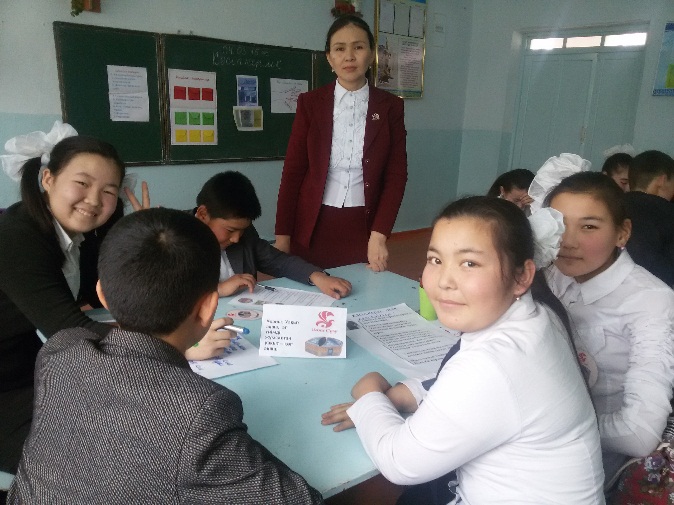 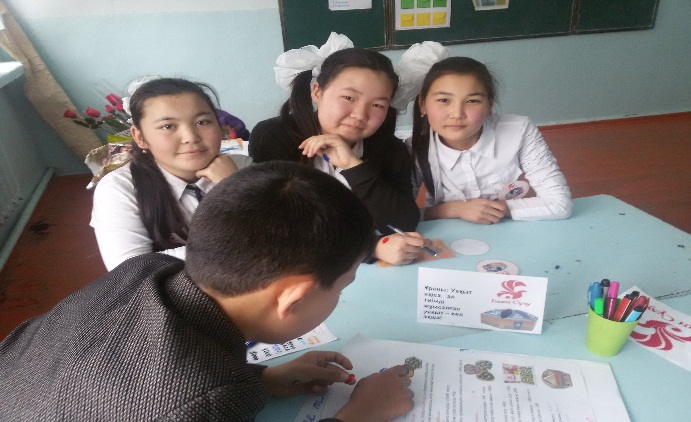 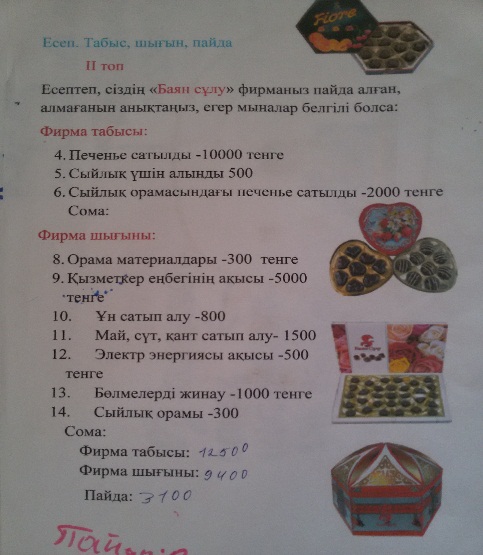 Жарнама.  Кәсіпкерлерлер өз өнімдері туралы жарнамалайды.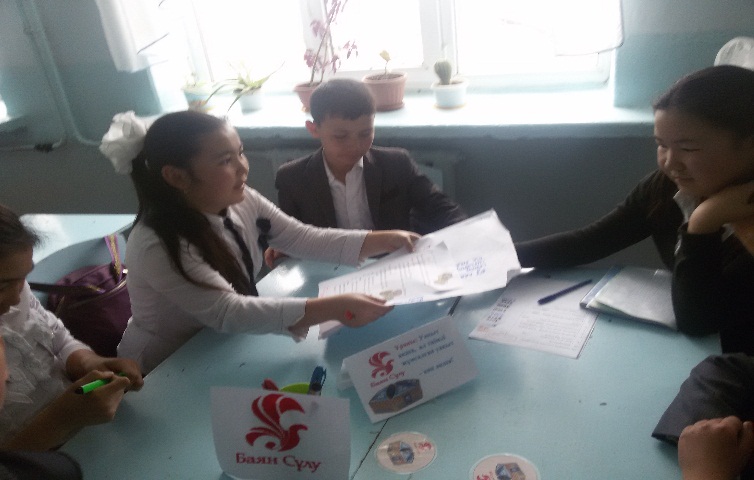 Жарнама.  Кәсіпкерлерлер өз өнімдері туралы жарнамалайды.Жарнама.  Кәсіпкерлерлер өз өнімдері туралы жарнамалайды.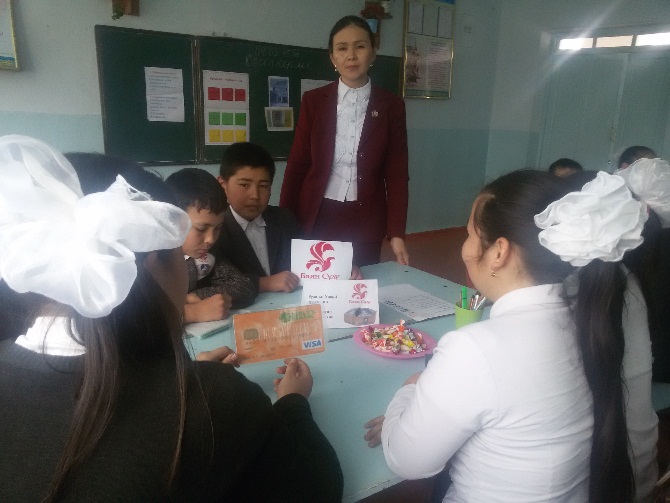 Кері байланыс. «Бес саусақ» арқылы оқушылардан мына сұрақтар төңірегінде жауап ала отырып, кері байланыс жасау.Бас бармақ:-Не үйрендім?Балаң үйрек:-Қандай жетістікке қол жеткіздім?Ортан терек: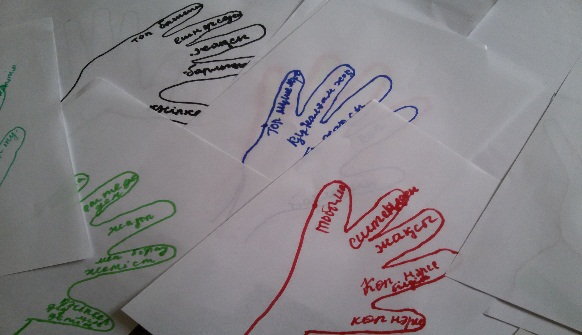 -Көңіл-күйім?Шылдыр шүмек:-Неден қиналдым?Кішкене бөбек:-Кімге көмектестім?Кері байланыс. «Бес саусақ» арқылы оқушылардан мына сұрақтар төңірегінде жауап ала отырып, кері байланыс жасау.Бас бармақ:-Не үйрендім?Балаң үйрек:-Қандай жетістікке қол жеткіздім?Ортан терек:-Көңіл-күйім?Шылдыр шүмек:-Неден қиналдым?Кішкене бөбек:-Кімге көмектестім?Кері байланыс. «Бес саусақ» арқылы оқушылардан мына сұрақтар төңірегінде жауап ала отырып, кері байланыс жасау.Бас бармақ:-Не үйрендім?Балаң үйрек:-Қандай жетістікке қол жеткіздім?Ортан терек:-Көңіл-күйім?Шылдыр шүмек:-Неден қиналдым?Кішкене бөбек:-Кімге көмектестім?Балалар өз ойларын жинақтап, бүгінгі сабақ барысында алған ішкі сезімдерін, ой-толғаныстарын параққа жазады.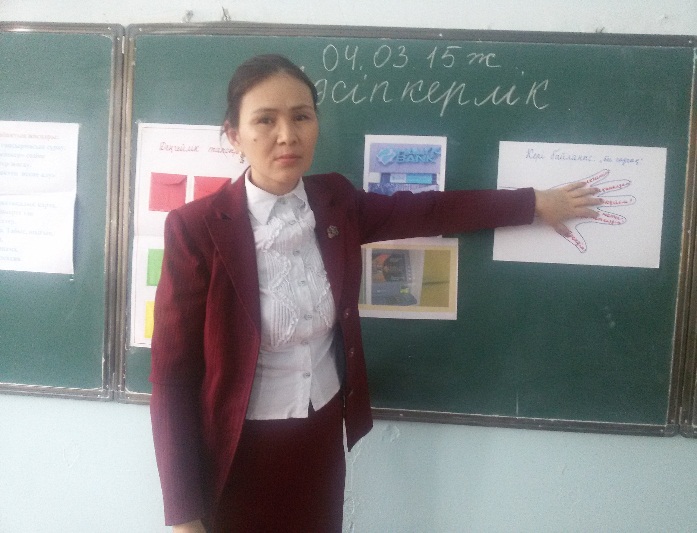 Үйге тапсырма беру. Кәсіпкерлік Сабаққа қатысқан екі топқа да Мадақтама беріледі.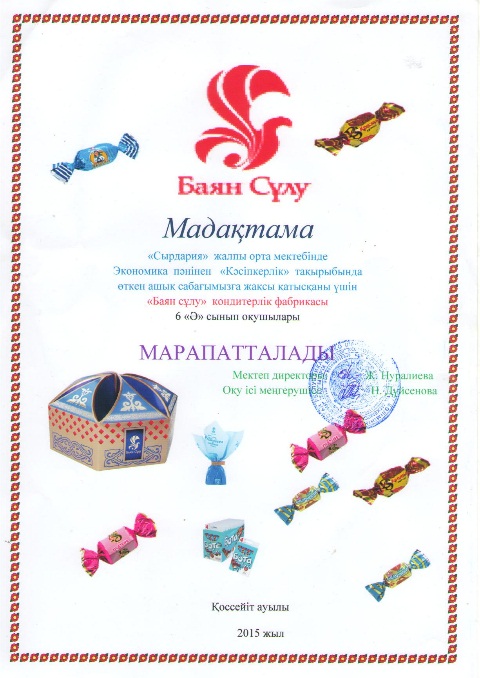 Семинар  сабақта мұғалімдердің қалдырылған ұсыныстары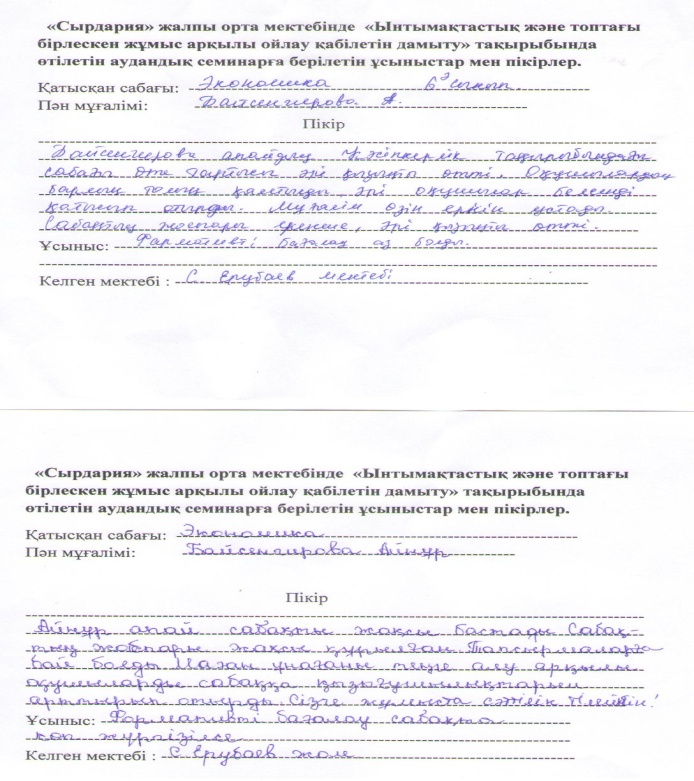 Үйге тапсырма беру. Кәсіпкерлік Сабаққа қатысқан екі топқа да Мадақтама беріледі.Семинар  сабақта мұғалімдердің қалдырылған ұсыныстарыҮйге тапсырма беру. Кәсіпкерлік Сабаққа қатысқан екі топқа да Мадақтама беріледі.Семинар  сабақта мұғалімдердің қалдырылған ұсыныстарыКүнделікке жазып алады.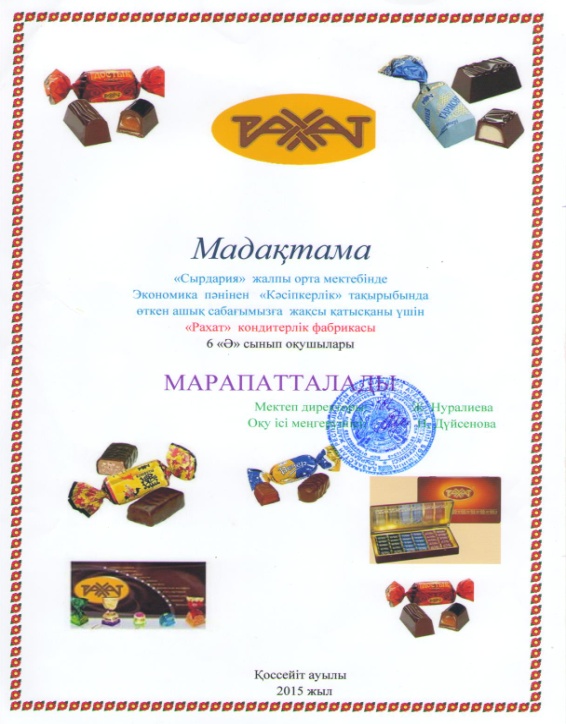 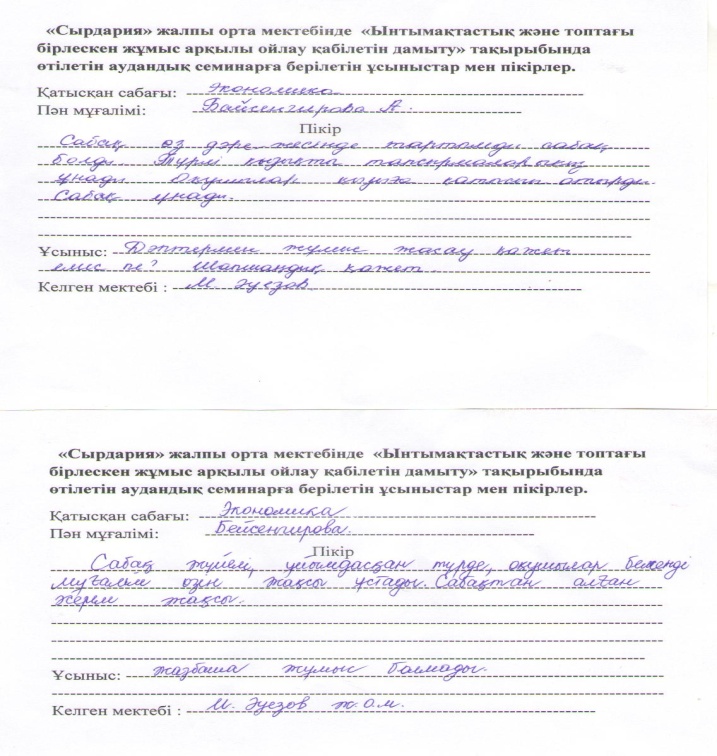 